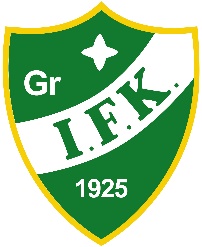 XX-junioreiden vanhempainkokous joukkueen toiminnan päättämiseksiAika: XX.X.202X klo XX.XX Paikka:ESITYSLISTA Kokouksen avaus Sääntöjenmukaisuuden ja päätösvaltaisuuden toteaminen Puheenjohtajan ja sihteerin valinta Pöytäkirjan tarkastajan ja kahden ääntenlaskijan valinta Käsitellään tilinpäätös sekä vahvistetaan tilinpäätös Päätetään vastuuvapauden myöntämisestä joukkueen johdolle Päätetään joukkueen toiminta kauden 202X-202X osalta